SUPPLEMENTARYSupp. 1. Map of grouped provinces, South Korea.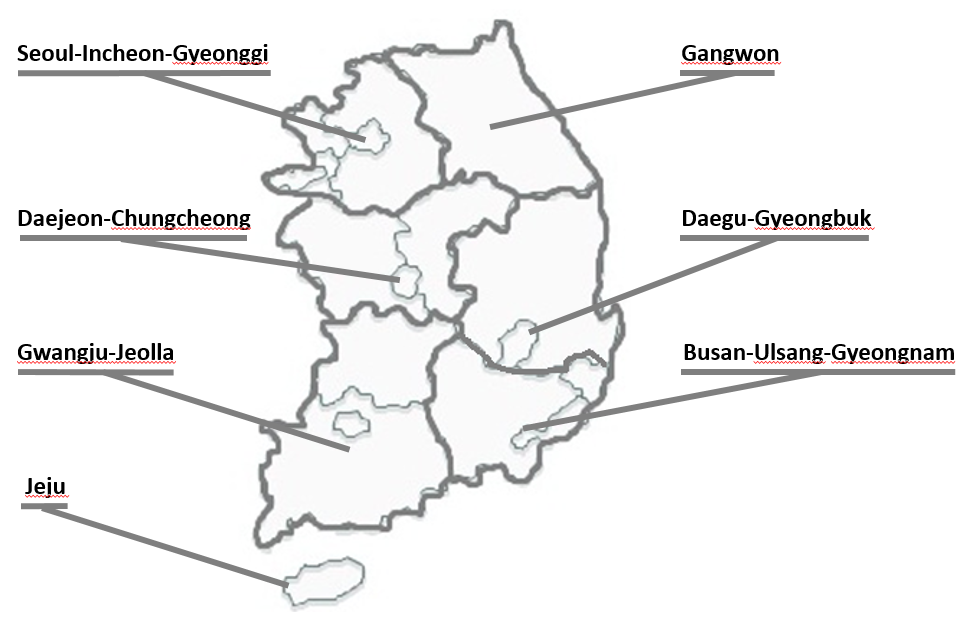 